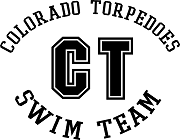 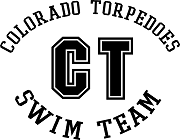 (InsideOut Coaching, Joe Ehrmann Copyright 2011)1The Purpose of our coaching is to help boys and girls to become men and women of empathy and integrity who will lead, be responsible, and change the world for good.The Purpose of our coaching is to help boys and girls to become men and women of empathy and integrity who will lead, be responsible, and change the world for good.2Be mindful never to shame a swimmer, but to correct her/him in an uplifting way. Affirmation!Be mindful never to shame a swimmer, but to correct her/him in an uplifting way. Affirmation!3Believe in every swimmer. Remember, “In youth is where miracles are made.”Believe in every swimmer. Remember, “In youth is where miracles are made.”4Protect our swimmers. Be big enough to build up, not tear down. Our kids are getting attacked from many places that we don’t often see and of which we are not aware.Protect our swimmers. Be big enough to build up, not tear down. Our kids are getting attacked from many places that we don’t often see and of which we are not aware.5Remember our job is to put our swimmers in a position where they can develop to their fullest potential through proper teaching and nurturing.Remember our job is to put our swimmers in a position where they can develop to their fullest potential through proper teaching and nurturing.6Each swimmer is part of our family, deserves every chance to succeed, and deserves the utmost respect.Each swimmer is part of our family, deserves every chance to succeed, and deserves the utmost respect.7Coaches can disagree in meetings but never in front of our swimmers or anyone else outside our family. Disagreements are saved for private meetings.Coaches can disagree in meetings but never in front of our swimmers or anyone else outside our family. Disagreements are saved for private meetings.8Our swimmers are student-athletes and we are teacher-coaches. We hold ourselves accountable as teachers of young men and women and the lessons they need in order to navigate masculinity and femininity and life.Our swimmers are student-athletes and we are teacher-coaches. We hold ourselves accountable as teachers of young men and women and the lessons they need in order to navigate masculinity and femininity and life.9If you do not know, say so and get appropriate information. Don’t bluff our kids! They know the difference.If you do not know, say so and get appropriate information. Don’t bluff our kids! They know the difference.10Remember that parents are our partners. We strive to work with each family in helping their daughters and sons to succeed. “Every girl or boy is a daughter or son to his mother and father.”Remember that parents are our partners. We strive to work with each family in helping their daughters and sons to succeed. “Every girl or boy is a daughter or son to his mother and father.”11Love your swimmers and other coaches.Love your swimmers and other coaches.12No profanity!No profanity!13Know the difference between shaming and coaching. No screaming, shaming, swearing, or sarcasm.Know the difference between shaming and coaching. No screaming, shaming, swearing, or sarcasm.14Don’t be afraid to apologize! We all make mistakes. When mistakes are publicly, apologize publicly; when mistakes are made personally, apologize personally.Don’t be afraid to apologize! We all make mistakes. When mistakes are publicly, apologize publicly; when mistakes are made personally, apologize personally.15We are nurturing successful people, not just successful athletes.We are nurturing successful people, not just successful athletes.16Treat all opposing coaches and their teams with the honor true competitors deserve.Treat all opposing coaches and their teams with the honor true competitors deserve.17Respect all referees, officials, timers and other meet volunteers. They are imperfect and trying their best just as we are.Respect all referees, officials, timers and other meet volunteers. They are imperfect and trying their best just as we are.18Regardless of our swim performances, personal bests and victories/losses, we are successful if we carry out the above items.Regardless of our swim performances, personal bests and victories/losses, we are successful if we carry out the above items.Because I am a role model who has the power, position, and platform to make a positive difference in the lives of my swimmers, I commit to this code of conduct. When failing to live up to our standards I will allow for accountability and take responsibility for my actions.Name________________________________________________________Signature___________________________________ Date_____________Because I am a role model who has the power, position, and platform to make a positive difference in the lives of my swimmers, I commit to this code of conduct. When failing to live up to our standards I will allow for accountability and take responsibility for my actions.Name________________________________________________________Signature___________________________________ Date_____________Because I am a role model who has the power, position, and platform to make a positive difference in the lives of my swimmers, I commit to this code of conduct. When failing to live up to our standards I will allow for accountability and take responsibility for my actions.Name________________________________________________________Signature___________________________________ Date_____________